    桃園市進出口商業同業公會 函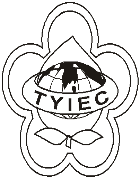          Taoyuan Importers & Exporters Chamber of Commerce桃園市桃園區春日路1235之2號3F           TEL:886-3-316-4346   886-3-325-3781   FAX:886-3-355-9651ie325@ms19.hinet.net     www.taoyuanproduct.org受 文 者：各相關會員發文日期：中華民國109年7月14日發文字號：桃貿豐字第20197號附    件：主   旨：「輸入藥物邊境抽查檢驗辦法」，業經衛生福利部於中華民國109年7月7日以衛授食字第1091605766號令修正發布，請查照。說   明：     ㄧ、依據桃園市政府衛生局109年7月9日桃衛藥字         第1090078893號函辦法。     二、旨揭發布令請至行政院公報資訊網、衛生       福利部網站「衛生福利法規檢索系統」下       最新動態」網頁或衛生福利部食品藥物管       理署網站「公告資訊」下「本署公告」網        頁自行下載。理事長  簡 文 豐